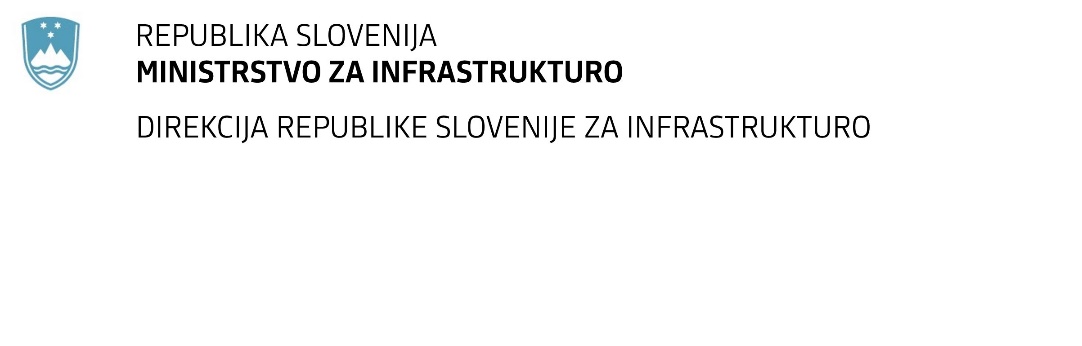 SPREMEMBA RAZPISNE DOKUMENTACIJE za oddajo javnega naročila Obvestilo o spremembi razpisne dokumentacije je objavljeno na "Portalu javnih naročil" .Obrazložitev sprememb:Spremembe so sestavni del razpisne dokumentacije in jih je potrebno upoštevati pri pripravi ponudbe.Številka:43001-418/2021-02oznaka naročila:D-123/21 G   Datum:18. 11. 2021MFERAC:2431-21-001560/0Ureditev hodnika za pešce in gradnja opornega zidu na cesti R2-403/1076 Češnjica - Škofja Loka od km 0,646 do km 0,670 v naselju StudenoSpremeni se količina v postavki v popisu del, ki se glasi:»Izdelava neprekinjene in prekinjene tankoslojne vzdolžne označbe na vozišču z enokomponentno belo barvo, vključno 250 g/m2 posipa z drobci / kroglicami stekla, strojno, debelina plasti suhe snovi 250 µm, širina črte 15 cm«.Doda se postavka v popisu del, ki se glasi:»Dobava in pritrditev prometnega znaka 2102, podloga iz aluminijaste pločevine, RA 3, dimenzije 60 cm«.